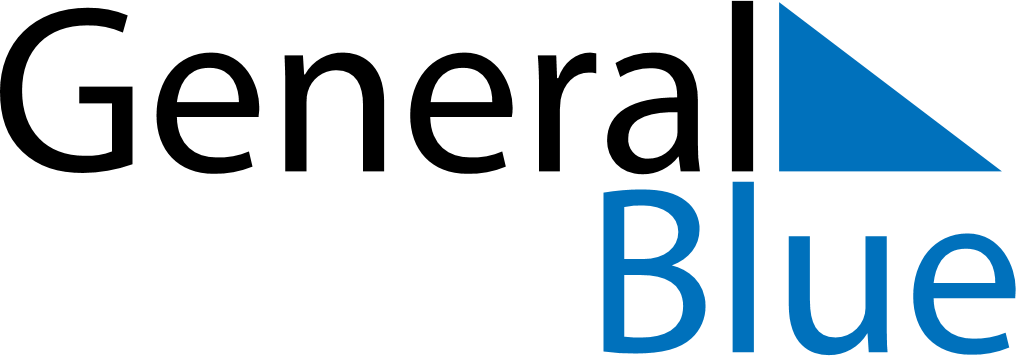 May 2019May 2019May 2019BahrainBahrainSUNMONTUEWEDTHUFRISAT1234Labour Day5678910111213141516171819202122232425262728293031